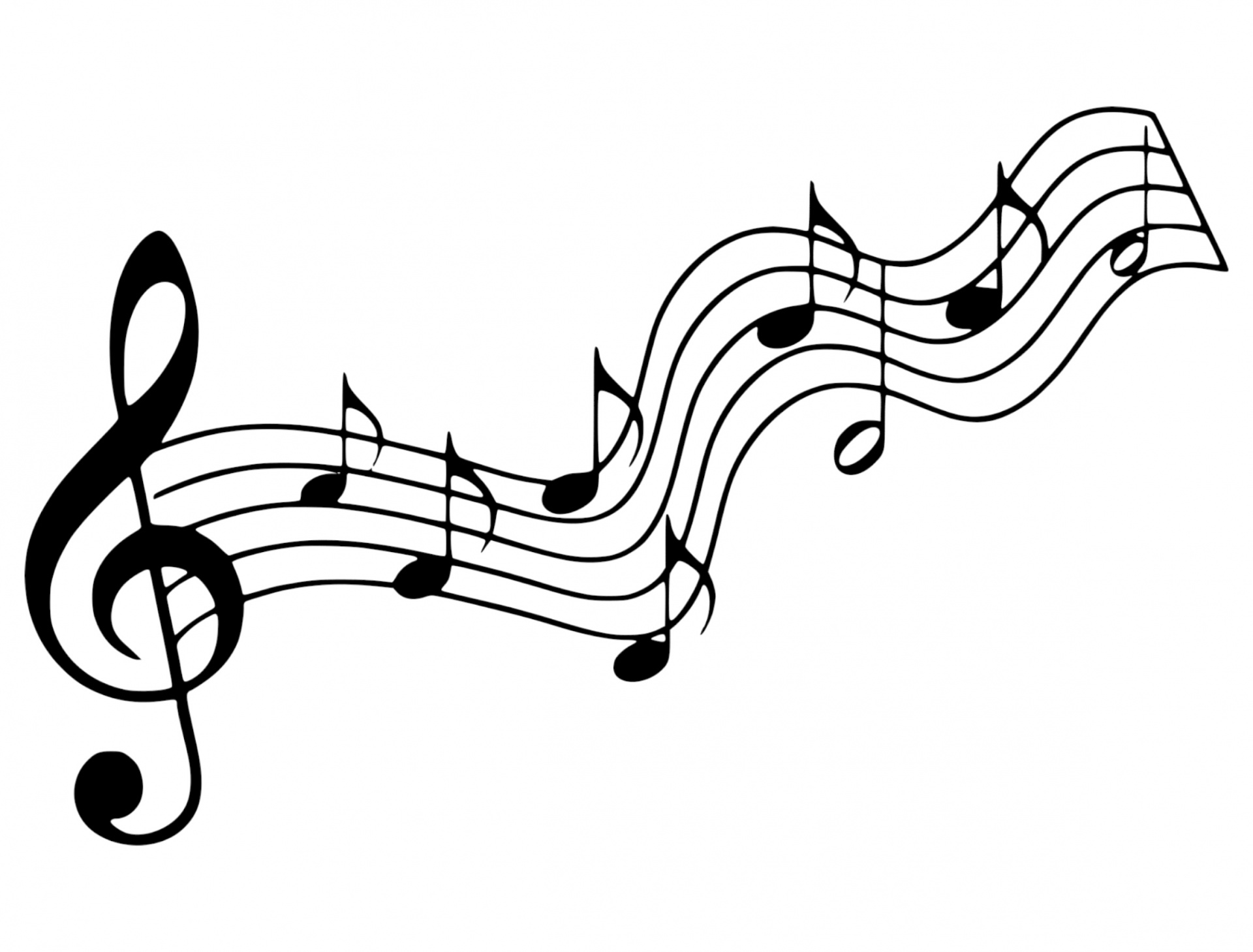 “BLESSED IS HE “                                            WeberBlessed is He who comes in the name of the Lord.Blessed is He who comes in the name of the Lord.Blessed is He. Blessed is He. Blessed is He who comes.Blessed is He. Blessed is He. Blessed is He who comes.(Worthy is He….etc.) (Holy is He …..etc.)(Repeat “Blessed is He” half tone higher)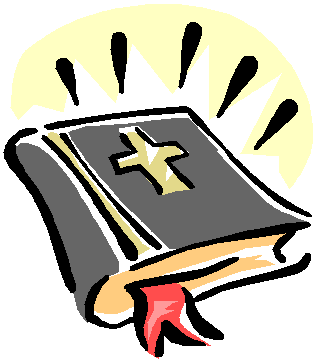  Scripture   Luke 19:28-40     (p.1497)       Faith Engagement and Sermon   I'll Live for Him”                No. 439                                        (Red Praise)   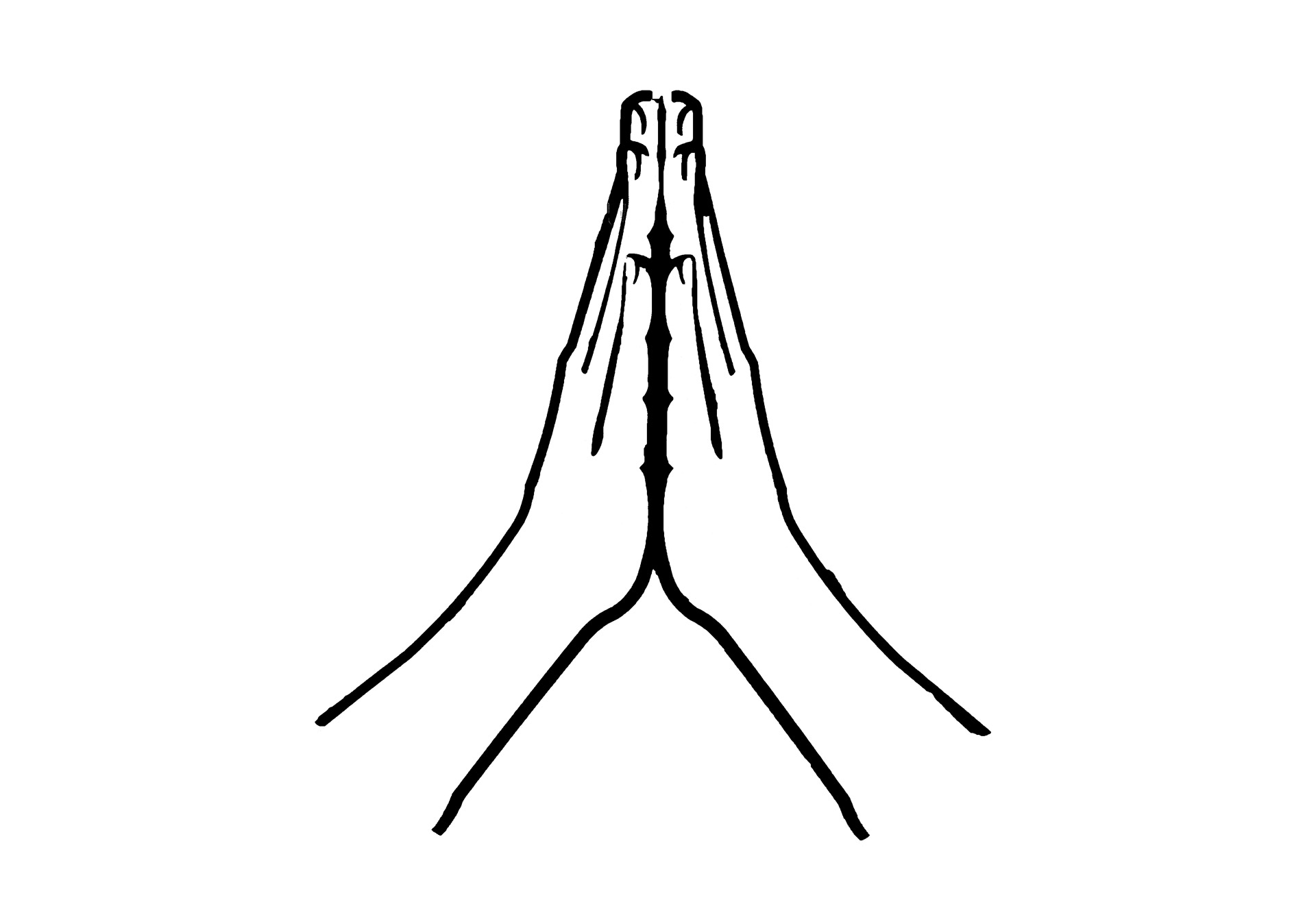 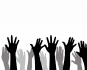 Prayers of the Pastor & the PeopleWith Praise & Thanksgiving              share briefly names & situations to lift to God in prayer -- we know God is more than able to hold all we offer & God knows the details!                    Lord in Your mercy...Hear our prayer!Blessing “Halle, Halle, Halle-lujah (X3) Hallelujah, Hal-le-lu-jah!”Personal MilestonesApril 15- Gianni and Jacinto Maratea                                   Ruth Warner                     April 16- Jean SchanbacherPrayer Concerns:		    Prayer person: Leah Marx Prayer young person: Jace DeckerPrayer theme for young adults: friendsAll medical professionals, emergency responders & those serving in hospitals, nursing homes & care facilities Military folks & family - the USA & all those in leadership S-VE School Board members, administrators, teachers & othersNorth Spencer Christian Academy Church FinancesEmpowering LivesBible Baptist Church of North SpencerAnnouncements/Reminders: A note about offering - all we have is a gift from God.  We are invited weekly (and honestly at all times)to respond to God & joyfully give some of what we’ve been trusted with.  For financial giving please place in an offering plate when arriving/leaving or mail to:  Danby Rd, Spencer NY 14883 -OR- PO Box 367, Spencer, NY. 14883Calendar Monday -- 6PM AA   Wednesday -- Men's Breakfast & Bible Study Wednesday -- 11AM Adult Study (lifework: John 2:13-22; money habits)  Wednesday -- 12noon Lenten Organ Hymn Meditation (all welcome)  Wednesday -- 7PM Community Lenten Fellowship @ Federated Church  Friday -- 11:30AM-4:30PM Good Friday Blood Drive @ !nspire (donate: LINK)  Friday -- 7PM Good Friday Service @ CTK, all welcome  Friday -- 11AM Women's Bible Study Sunday -- 11AM Worship & 10AM Adult StudyCommunity Events:  Mon. 10-11AM Preschool Story Hr @ Spencer Library   Mon. 6PM Candor Community Pottery Classes ($20) Candor High School Rm 220 Wed. 4-5:30PM Open Hearts Dinner @ Mckendree UMC **TAKE OUT ONLY**  Wed. 3-6PM Egg Carton Wreath making @ VE Library (in April)  4/7:  7PM SVE BOE Business Mtg @ Middle School Library   7PM Village of Spencer Planning Board Mtg  4/9: 11:30AM-gone Chicken BBQ @ American Legion Post 907, 90 Spencer Rd, Candor (INFO)  2-4PM Easter Bunny @ Community Fire & Rescue (321 State Route 224 Van Etten) take a picture w/the Easter Bunny, light refreshments & Easter/Spring crafts  4/12: 6-7PM Spencer Town Mtg (79 E. Tioga St, Spencer)  4/13: 12noon Lenten Organ Meditation   7PM Community Lenten Fellowship @ Federated Church (all welcome!) 4/14:  9-10:30AM  SVE Food Cupboard food give-away.  NOTE there are changes - people will come inside (bring your own bags/boxes).  If picking up - call Sandy (607)589-6090 @least 2 days ahead.  Masks will be worn by all entering. (Orchard St. near the "old" Dollar General) --INFO (open to all who live or work in SVE School District)    4:30PM St. Luke's Maundy Thursday Service (92 Main St, Van Etten) 6PM Erin UMC's Maundy Thursday Service - dish-to-pass (Erin)4/15: 11:30AM-4:30PM Good Friday Blood drive @ !nspire (57 E. Tioga St) --  LINK -- enter 14882 in the zip code & sign up to give @ the Inspire SVE drive.  Help save lives!   12-1:30PM Giving on Good Friday!  Egg Hunt (12:15), Easter Bunny, Face Painting, crafts & baked goods, Lions Club & win a Pizza!  Stop by for fun -- donate to Ukraine & think about giving blood too!  Community event @ !nspire!  (57 E. Tioga St)  7PM Good Friday Service (Scripture/Song) All are welcome  Christ the King FellowshipPresbyterian #love                            April 10, 2022 - 11 AM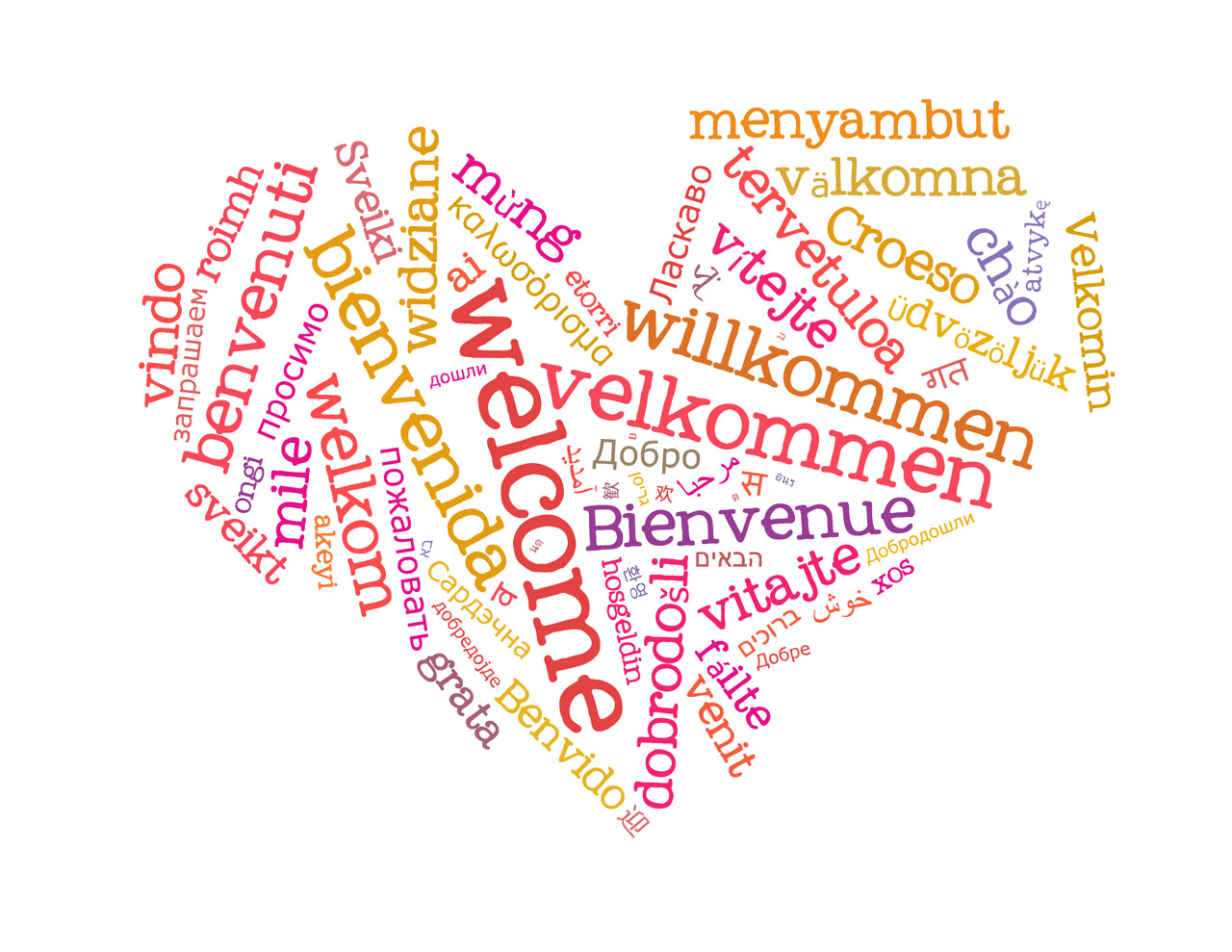 Welcome Prelude:  “Hosanna, Loud Hosanna!”                                                   arr John Carter Call to Worship   The Doxology ♪ Praise God, from whom all blessings flow; Praise *Him, all creatures here below; Praise *Him above, ye heavenly host; Praise Father, Son, and Holy Ghost. Amen.“All Glory, Laud, and Honor “                                          (Red Praise)  No. 208Confession:  Holy and merciful God, in Your presence we confess our failure to be what You created us to be.  You alone know how often we have sinned in wandering from Your ways, in wasting Your gifts, in forgetting Your love.  By Your loving mercy, help us to live in Your light and abide in Your ways, for the sake of Jesus                         Christ our Savior.  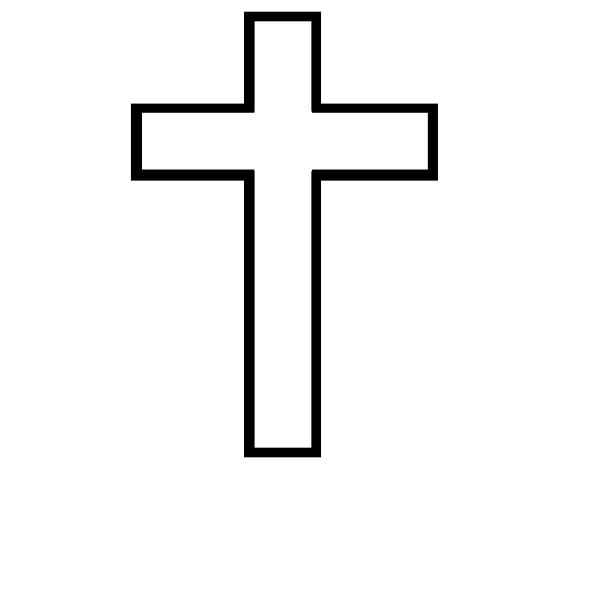                     [silent prayer & reflection; let the Holy Spirit identify any sin that needs confessing - offer it to God & let it go]Assurance of Pardon & Gloria Patri                                                                       (Blue No. 579) Glory be to the Father, and to the Son, and to the Holy Ghost.  As it was in the beginning, is now, and ever shall be, world without end. Amen. Amen